Please attach a voided check over section above.City Church authorization form	ES13500Frequently Asked Questions About Electronic GivingFrequently Asked Questions About Electronic GivingQ.	What are the major advantages of electronic giving?A.	Electronic giving is convenient for you and provides consistency for the church.  It reduces the number of checks you need to write and the amount of manual processing for the church.  It helps to stabilize the budget and saves money.Q.	How does electronic giving work?A.	Contributions are transferred automatically from your checking or savings account to the church’s bank account. Q.	How are my automatic contributions deducted and transferred?A.	First, you sign and return this authorization form to the church indicating the amount you wish to contribute on a regular basis.  Contributions are then transferred through the Automated Clearing House (ACH) network—the same network already used by families to make mortgage and utility payments or to receive payroll earnings and Social Security income. Q.	When will my contribution be debited from my account?A.	The first debit to your account will occur on the date you specify on this form. Thereafter, your account will be debited according to the frequency you select on this form. Q.	How will I keep track of contributions in my check register?A.	Since your contribution is made at a pre-established time, you simply record it in your check register on the appropriate date. Electronic contributions will appear on your bank statement.Q.	What can I use to prove I made a contribution?A.	Your bank statement will show an itemized list of electronic transactions that can be used as proof of your contributions.Q.	Is electronic giving risky?A.	Electronic giving is less risky than writing checks or carrying cash to services.  It cannot be lost or stolen and it has an extremely high rate of accuracy.Q.	How much does electronic giving cost?A.	It costs you nothing and it costs the church very little. Q.	What if I try electronic giving and don’t like it?A.	You can cancel your authorization at any time by completing this form (select “discontinue electronic donation”) and send it to the church office.Q.	How do I change my contribution once it has begun?A.	Simply complete a new authorization form (select the appropriate type of authorization from the list) and send it to the church office.  Your new request will replace any previous versions.  You do not need to resubmit bank information unless it has changed.Q.	How can I sign up for electronic giving?A.	Complete and sign this authorization form and send it to City Church at 1501 W 54th Street, Minneapolis, MN  55419.FOR OFFICE USE ONLYFOR OFFICE USE ONLYFOR OFFICE USE ONLYFOR OFFICE USE ONLYDATE COMPLETEDDATE COMPLETEDDATE COMPLETEDDATE COMPLETEDDATE COMPLETEDEffective date of authorization:  _____/_____/_____Effective date of authorization:  _____/_____/_____Effective date of authorization:  _____/_____/_____Effective date of authorization:  _____/_____/_____Effective date of authorization:  _____/_____/_____Effective date of authorization:  _____/_____/_____Effective date of authorization:  _____/_____/_____Effective date of authorization:  _____/_____/_____Effective date of authorization:  _____/_____/_____Effective date of authorization:  _____/_____/_____Effective date of authorization:  _____/_____/_____Effective date of authorization:  _____/_____/_____Effective date of authorization:  _____/_____/_____Type of authorization:   Type of authorization:   New authorization   New authorization   New authorization   Change contribution amount   Change contribution amount   Change contribution amount   Change contribution amount   Change contribution amount   Change donation date   Change donation date   Change donation date   Change banking information   Change banking information   Change banking information   Discontinue electronic donationDiscontinue electronic donationDiscontinue electronic donationDiscontinue electronic donationDiscontinue electronic donationLast NameLast NameLast NameLast NameLast NameLast NameFirst NameFirst NameFirst NameFirst NameFirst NameFirst NameFirst NameAddressAddressAddressAddressAddressAddressAddressAddressAddressAddressAddressAddressAddressCityCityCityCityCityCityCityCityCityStateStateStateZipEmail AddressEmail AddressEmail AddressEmail AddressEmail AddressEmail AddressEmail AddressEmail AddressEmail AddressEmail AddressEmail AddressEmail AddressEmail AddressDATE OF FIRST DONATION:______/______/______DATE OF FIRST DONATION:______/______/______DATE OF FIRST DONATION:______/______/______FREQUENCY OF CONTRIBUTION:Monthly on the _______Quarterly on the _______FREQUENCY OF CONTRIBUTION:Monthly on the _______Quarterly on the _______FREQUENCY OF CONTRIBUTION:Monthly on the _______Quarterly on the _______FREQUENCY OF CONTRIBUTION:Monthly on the _______Quarterly on the _______FUNDS:Ministry FundFacilities FundTotalFUNDS:Ministry FundFacilities FundTotalFUNDS:Ministry FundFacilities FundTotalFUNDS:Ministry FundFacilities FundTotalAMOUNTS:$_____________$_____________$_____________AMOUNTS:$_____________$_____________$_____________CHECKING / SAVINGSPlease debit my contribution from my (check one):Savings Account (contact your financial institution for Routing #)Checking Account (attach a voided check above)Please debit my contribution from my (check one):Savings Account (contact your financial institution for Routing #)Checking Account (attach a voided check above)Please debit my contribution from my (check one):Savings Account (contact your financial institution for Routing #)Checking Account (attach a voided check above)Please debit my contribution from my (check one):Savings Account (contact your financial institution for Routing #)Checking Account (attach a voided check above)Please debit my contribution from my (check one):Savings Account (contact your financial institution for Routing #)Checking Account (attach a voided check above)Please debit my contribution from my (check one):Savings Account (contact your financial institution for Routing #)Checking Account (attach a voided check above)Routing Number: _________________________________Valid Routing # must start with 0, 1, 2, or 3Account Number: _________________________________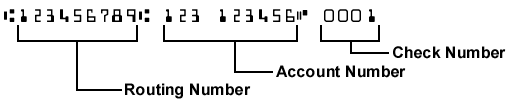 Routing Number: _________________________________Valid Routing # must start with 0, 1, 2, or 3Account Number: _________________________________Routing Number: _________________________________Valid Routing # must start with 0, 1, 2, or 3Account Number: _________________________________Routing Number: _________________________________Valid Routing # must start with 0, 1, 2, or 3Account Number: _________________________________Routing Number: _________________________________Valid Routing # must start with 0, 1, 2, or 3Account Number: _________________________________Routing Number: _________________________________Valid Routing # must start with 0, 1, 2, or 3Account Number: _________________________________CHECKING / SAVINGSI authorize the above organization to process debit entries to my account.  I understand that this authority will remain in effect until I provide reasonable notification to terminate the authorization.Authorized Signature:_______________________________________________________   Date:________________I authorize the above organization to process debit entries to my account.  I understand that this authority will remain in effect until I provide reasonable notification to terminate the authorization.Authorized Signature:_______________________________________________________   Date:________________I authorize the above organization to process debit entries to my account.  I understand that this authority will remain in effect until I provide reasonable notification to terminate the authorization.Authorized Signature:_______________________________________________________   Date:________________I authorize the above organization to process debit entries to my account.  I understand that this authority will remain in effect until I provide reasonable notification to terminate the authorization.Authorized Signature:_______________________________________________________   Date:________________I authorize the above organization to process debit entries to my account.  I understand that this authority will remain in effect until I provide reasonable notification to terminate the authorization.Authorized Signature:_______________________________________________________   Date:________________I authorize the above organization to process debit entries to my account.  I understand that this authority will remain in effect until I provide reasonable notification to terminate the authorization.Authorized Signature:_______________________________________________________   Date:________________I authorize the above organization to process debit entries to my account.  I understand that this authority will remain in effect until I provide reasonable notification to terminate the authorization.Authorized Signature:_______________________________________________________   Date:________________I authorize the above organization to process debit entries to my account.  I understand that this authority will remain in effect until I provide reasonable notification to terminate the authorization.Authorized Signature:_______________________________________________________   Date:________________I authorize the above organization to process debit entries to my account.  I understand that this authority will remain in effect until I provide reasonable notification to terminate the authorization.Authorized Signature:_______________________________________________________   Date:________________I authorize the above organization to process debit entries to my account.  I understand that this authority will remain in effect until I provide reasonable notification to terminate the authorization.Authorized Signature:_______________________________________________________   Date:________________I authorize the above organization to process debit entries to my account.  I understand that this authority will remain in effect until I provide reasonable notification to terminate the authorization.Authorized Signature:_______________________________________________________   Date:________________I authorize the above organization to process debit entries to my account.  I understand that this authority will remain in effect until I provide reasonable notification to terminate the authorization.Authorized Signature:_______________________________________________________   Date:________________